Meldebogen, Seite 1 (Stand Apr. 2021). Bitte senden an: Niedersächsischen Heimatbund e. V., Rotenburger Str. 21, 30659 Hannover, Tel. (0511) 3 53377-0, Fax (0511) 3 53377-11, heimat@niedersaechsischer-heimatbund.deMeldebogen, Seite 2 (Stand Apr.  2021). Bitte senden an: Niedersächsischer Heimatbund e. V., Rotenburger Str. 21, 30659 Hannover, Tel. (0511) 3 53377-0, Fax (0511) 3 53377-11, heimat@niedersaechsischer-heimatbund.deMeldebogen für historische KulturlandschaftsELEMENTEMeldebogen für historische KulturlandschaftsELEMENTEMeldebogen für historische KulturlandschaftsELEMENTEName des Objektes:      Name des Objektes:      Name des Objektes:      Gemeinde/Ortsteil: Landkreis:Datum der Erfassung:Erfasser/ in (Name, Anschrift, Tel.-/ Fax-Nr. und ggf. E-Mail-Adresse):Erfasser/ in (Name, Anschrift, Tel.-/ Fax-Nr. und ggf. E-Mail-Adresse):Erfasser/ in (Name, Anschrift, Tel.-/ Fax-Nr. und ggf. E-Mail-Adresse):Die grau hinterlegten Felder sind vom NHB auszufüllen!Die grau hinterlegten Felder sind vom NHB auszufüllen!Die grau hinterlegten Felder sind vom NHB auszufüllen!Datenbanknummer: ......................................................Typen-Kürzel: ........................Melder-Nr.: .............	Datenbanknummer: ......................................................Typen-Kürzel: ........................Melder-Nr.: .............	Datenbanknummer: ......................................................Typen-Kürzel: ........................Melder-Nr.: .............	Rechtswert (G.-K.): von _ _ _ _ _ _ _ bis _ _ _ _ _ _ _	Hochwert: von _ _ _ _ _ _ _ bis _ _ _ _ _ _ _ermittelt aus:	   Karteneintrag des Melders in TK/ DGK   ..........		 ........................................Rechtswert (G.-K.): von _ _ _ _ _ _ _ bis _ _ _ _ _ _ _	Hochwert: von _ _ _ _ _ _ _ bis _ _ _ _ _ _ _ermittelt aus:	   Karteneintrag des Melders in TK/ DGK   ..........		 ........................................Rechtswert (G.-K.): von _ _ _ _ _ _ _ bis _ _ _ _ _ _ _	Hochwert: von _ _ _ _ _ _ _ bis _ _ _ _ _ _ _ermittelt aus:	   Karteneintrag des Melders in TK/ DGK   ..........		 ........................................Beschreibung des Objektes und der Umgebung (auch Bewuchs und Bebauung):     Beschreibung des Objektes und der Umgebung (auch Bewuchs und Bebauung):     Beschreibung des Objektes und der Umgebung (auch Bewuchs und Bebauung):     Größe (Abmessungen):      Größe (Abmessungen):      Größe (Abmessungen):      Entstehungszeit (falls bekannt):      Entstehungszeit (falls bekannt):      Entstehungszeit (falls bekannt):      Geschichte und historische Nutzung (falls bekannt):     Geschichte und historische Nutzung (falls bekannt):     Geschichte und historische Nutzung (falls bekannt):     Wie wird das Objekt heute genutzt?      Wie wird das Objekt heute genutzt?      Wie wird das Objekt heute genutzt?      Eigentümer (falls bekannt):     Eigentümer (falls bekannt):     Eigentümer (falls bekannt):     Wie gut ist das Objekt erhalten?	gut erhalten / typisch ausgeprägt 	verändert / beeinträchtigt durch      	weitgehend zerstört / verfallen / verformt, aufgrund      Wie gut ist das Objekt erhalten?	gut erhalten / typisch ausgeprägt 	verändert / beeinträchtigt durch      	weitgehend zerstört / verfallen / verformt, aufgrund      Wie gut ist das Objekt erhalten?	gut erhalten / typisch ausgeprägt 	verändert / beeinträchtigt durch      	weitgehend zerstört / verfallen / verformt, aufgrund      Ihre Meinung: Das Objekt ist 		erhaltenswürdig			nicht erhaltenswürdigweil      Was ist das Besondere an diesem Objekt?	     Ihre Meinung: Das Objekt ist 		erhaltenswürdig			nicht erhaltenswürdigweil      Was ist das Besondere an diesem Objekt?	     Ihre Meinung: Das Objekt ist 		erhaltenswürdig			nicht erhaltenswürdigweil      Was ist das Besondere an diesem Objekt?	     Meldebogen für historische KulturlandschaftsELEMENTEWeitere Quellen / Literatur zum Objekt (nennen Sie bitte den genauen Titel und den Autoren und ggf. den Namen der Zeitschrift):      Wer kann außer Ihnen Auskunft zum Objekt geben?      Bemerkungen / Sonstiges (z. B. Pflege-, Nutzungs-, Schutz- oder Reparaturvorschläge, weitere Objekte in der Umgebung, Seltenheit, Eigenart):      	Bitte legen Sie ein aktuelles Foto mit Angabe des Aufnahmedatums bei. 	Falls das Foto digital aufgenommen wurde, senden Sie es uns bitte per E-Mail 
(heimat@niedersaechsischer-heimatbund.de) zu (jpg-Format, 300 dpi, min 9x13 cm Größe, geringe Kompression).	Bitte legen Sie diesem Meldebogen eine Karte bei (Kopie der TK 25 beim NHB erhältlich) und tragen Sie die Lage des Objektes exakt darin ein.Verwenden Sie einen Kartenausschnitt, der einem Ortsfremden die Orientierung ermöglicht.Bitte geben Sie die genaue Lage des Objektes an:bei punktuellen Objekten: ein farbiges Kreuz    xbei linearen Objekten: eine farbige Liniebei flächigen Objekten: eine dünne Schraffur mit farbiger UmgrenzungBitte markieren Sie die Blickrichtung des Fotografen ihres Bildes mit einem Pfeil.Hinweis: Mit Abgabe des Meldebogens an den NHB erkläre ich mich damit einverstanden, dass die von mir erhobenen Daten im Rahmen unseres Kulturlandschaftserfassungs-Projektes sowohl für wissenschaftliche als auch für planerische Zwecke verwendet werden dürfen (gemäß EG-Richtlinie Informationen über die Umwelt 90/313/EWG).Vielen Dank für Ihre Mitarbeit!Für Rückfragen stehen wir Ihnen gerne telefonisch unter 0511-35 33 77-26 zur Verfügung.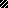 